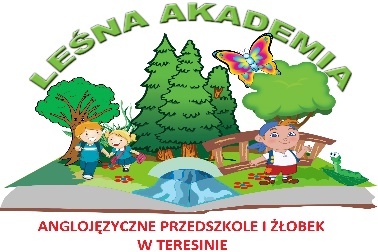                                 			            Teresin, dnia Karta zgłoszenia dziecka do ŻŁOBKA „LEŚNA AKADEMIA” w TeresinieProszę o przyjęcie do Żłobka ,,Leśna Akademia’’ w Teresinie  mojego dziecka:Imię i Nazwisko: Data urodzenia: Pesel: Adres zamieszkania dziecka: Gmina: I. Dane rodziców/opiekunów dziecka:Matka:Imię i Nazwisko: Adres zamieszkania: PESEL: Nr dowodu osobistego: Telefon do natychmiastowego kontaktu: e-mail: Ojciec:Imię i Nazwisko: Adres zamieszkania: PESEL: Nr dowodu osobistego: Telefon do natychmiastowego kontaktu: e-mail: II. Dane dotyczące rodziny:Rodzeństwo: (proszę wpisać imiona i rok urodzenia)III. Dodatkowe informacje o dziecku i rodzinie mogące wpłynąć na funkcjonowanie dziecka w żłobku:        (stan zdrowia , ewentualne potrzeby specjalne itp.)Alergie pokarmowe ( proszę wymienić jakich produktów dziecko nie może spożywać):Inne uwagi, propozycje, sugestie:IV. Zobowiązania rodziców/opiekunów dzieckaW momencie przyjęcia dziecka do przedszkola zobowiązuję się do:przyprowadzania zdrowego dziecka do żłobka;przyprowadzania i odbierania dziecka ze żłobka osobiście lub przez osobę do tego upoważnioną;systematycznego uiszczania opłat za żłobek w wyznaczonym terminie;informowania żłobka o wszelkich zmianach w podanych wyżej informacjach; zapoznania ze statutem i regulaminem Żłobka oraz stosować się do zawartych tam postanowień.          V. Informacje dotyczące ochrony danych osobowych- Ja niżej podpisany wyrażam zgodnie z art. 7 ust. 2 Rozporządzenia Parlamentu Europejskiego i Rady UE 2016/679 z 27 kwietnia 2016 r. tzw. RODO wyraźną i dobrowolną zgodę na przetwarzanie i zbieranie moich danych osobowych przez Żłobek „Leśna Akademia” Al. XX-lecia 3, 96-515 Teresin, w celu umożliwienia realizacji umowy na świadczenie usługi opiekuńczo-wychowawczej.- Wyrażam zgodę na publikację wizerunku mojego dziecka na stronie internetowej i facebooku Żłobka.- Wyrażam zgodę na wykorzystywanie zdjęć, rysunków i wytworów do promocji żłobka, zezwalam na publikację prac dzieci i zdjęć z uroczystości oraz imprez żłobkowych w ramach promocji żłobka.Jednocześnie oświadczam, że moja zgoda spełnia wszystkie warunki, o których mowa w art. 7 RODO, tj. przysługuje mi możliwość jej wycofania w każdym czasie, zapytanie o zgodę zostało mi przedstawione w wyraźnej i zrozumiałej formie oraz poinformowano mnie o warunku możliwości jej rozliczalności w rozumieniu art. 6 ust.1 RODO. Zostałem również poinformowany o tym, że dane zbierane są przez Żłobek, który jest ich Administratorem, o celu ich zbierania, dobrowolności podania, prawie wglądu i możliwości ich poprawiania oraz że dane te nie będą udostępniane innym podmiotom. Dane osobowe nie podlegają zautomatyzowanemu podejmowaniu decyzji, w tym profilowaniu. Przyjmuję do wiadomości, iż moje dane  osobowe będą przechowywane przez okres pobytu dziecka w placówce oraz po upływie tego czasu zgodnie z obowiązującymi przepisami. Klauzula informacyjna Żłobka znajduje się na jego stronie internetowej www.lesnaakademia.pl oraz na tablicach informacyjnych przy wejściach głównych.                                                                        Zostałam/em poinformowana/y o monitoringu, który znajduje się w pomieszczeniach żłobkowych oraz przy wejściach głównych.Teresin, …………………………………………………………….                             …………………………………………………………… podpis matki dziecka/opiekuna prawnego 		podpis ojca/opiekuna prawnegoZałącznik nr 1 do karty zgłoszenia dziecka do Żłobka ,,Leśna Akademia’’ w TeresinieNazwisko i imię matki /opiekunki prawnej dzieckaNazwisko i imię ojca /opiekuna prawnego dzieckaOświadczenieDo odbioru ze Żłobka ,,Leśna Akademia’’dziecka upoważniam/y następujące pełnoletnie osoby:imię i nazwisko, adres zamieszkania, nr dowodu osobistego, nr telefonu ………………………………………………………………………………………………………………………..podpis osoby upoważnionej wyrażającej zgodę na przetwarzanie danych w formularzuimię i nazwisko, adres zamieszkania, nr dowodu osobistego, nr telefonu………………………………………………………………………………………………………………………..podpis osoby upoważnionej wyrażającej zgodę na przetwarzanie danych w formularzuimię i nazwisko, adres zamieszkania, nr dowodu osobistego, nr telefonu………………………………………………………………………………………………………………………..podpis osoby upoważnionej wyrażającej zgodę na przetwarzanie danych w formularzuimię i nazwisko                      adres zamieszkania              nr dowodu osobistego                     nr telefonu………………………………………………………………………………………………………………………..podpis osoby upoważnionej wyrażającej zgodę na przetwarzanie danych w formularzuBierzemy na siebie pełną odpowiedzialność prawną za bezpieczeństwo odebranego dzieckaod momentu jego odbioru przez wskazaną powyżej, upoważnioną przez nas osobę.Teresin, dnia ...........................................                     ………………………………..………………………                                                      podpis matki/opiekunki prawnej                 podpis ojca/opiekuna prawnego